Anleitung zum Ausfüllen der UnterlagenTexte mit blauer Markierung müssen zwingend vom Projektleiter im Detail geprüft und angepasst werden.Texte mit <blauer Markierung> innerhalb von eckigen Klammern müssen bei Gebrauch zwingend angepasst werden. Es handelt sich hierbei um Platzhalter. Häufig wiederkehrende Fälle wie z.B. <Projekttitel> können Sie mittels Ctrl-H (Suchen-Ersetzen-Funktion) für das gesamte Dokument anpassen, z.B. Suchen nach <Projekttitel>, ersetzen durch Projekttitel (jetzt ohne eckige Klammern).Achtung: Die Kopfzeile müssen Sie separat anpassen!Die restlichen blau markierten Texte sind auf Notwendigkeit, Inhalt als gesamtes oder auf Ergänzungen zu prüfen.Titel mit blauer Markierung können bei Nichtgebrauch komplett gelöscht werden.<!! oder !!>: Blockauswahl; hier muss einer der blauen Abschnitte vor bzw. nach dem <!! oder !!> gelöscht werden.Um die blauen Markierungen beim Drucken auszublenden, gehen Sie wie folgt vor:Datei > Optionen > Anzeige > Textmarkierzeichen anzeigen > Häkchen entfernen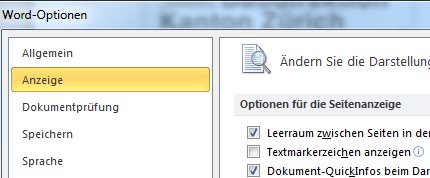 Nun werden die blauen Markierungen nicht ausgedruckt. Sie können das Häkchen jederzeit wieder setzen. Auf der gleichen Optionen-Seite können Sie unter Druckoptionen ein Häkchen bei ausgeblendetem Text setzen. Dadurch werden sämtliche Kommentare wie dieser mitausgedruckt.Vor dem Druck muss auch das Inhaltsverzeichnis aktualisiert werden. Wählen Sie hierbei mit der Maus das Inhaltsverzeichnis aus und drücken Sie anschliessend die Taste F9. Danach wählen Sie gesamtes Inhaltsverzeichnis aktualisieren.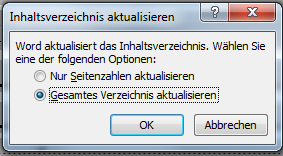 Tipps & TricksUm zu überprüfen, ob Sie alle Platzhalter ersetzt haben, können Sie nach diesen Suchen. Dazu drücken Sie Ctrl-F. Es erscheint das Suchfenster in der Navigation (normalerweise links des Dokumentes). Klicken Sie nun auf das kleine Dreieck rechts von dem Vergrösserungsglas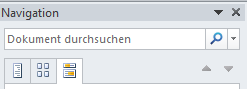 Wählen Sie nun „Optionen“ und machen Sie ein Häkchen bei „Platzhalter verwenden“. Drücken Sie den Knopf „ok“. Geben Sie nun im Suchfeld folgender Suchbegriff ein: \<*\>Nun sollten alle Platzhalter in den Suchergebnissen und im Text hervorgehoben werden.Teil A: Angaben der VergabestelleInhaltsverzeichnis1	Bestimmungen zum Vergabeverfahren	31.1	Einleitung	31.1.1	Formelle Rahmenbedingungen	31.1.2	Sprachliche Gleichstellung	31.1.3	Urheberrecht auf den Ausschreibungsunterlagen	31.2	Verfahrensart und anwendbares Recht	31.2.1	Verfahrensart	31.2.2	Anwendbares Recht	31.3	Auftraggeber	41.3.1	Weitere Auftraggeber	41.3.2	Gemeinsame Beschaffung	41.4	Beschaffungsobjekt	41.4.1	Objekt- und Aufgabenbeschrieb	41.4.2	Aufteilung in Lose / mehrere Beschaffungen	41.4.3	Varianten / Teilangebote	51.4.4	Teilaufträge	51.5	Termine für das Vergabeverfahren	51.6	Weitere Angaben zum Vergabeverfahren	51.6.1	Verfahrenssprache	51.6.2	Ansprechperson für Anbieter	61.6.3	Bezug der Submissionsunterlagen	61.6.4	Begehung der örtlichen Verhältnisse	61.6.5	Schriftliche Fragen und Fragenbeantwortung	61.6.6	Einreichung des Angebotes	61.6.7	Aufwand für die Erstellung der Offerte	71.6.8	Arbeitsgemeinschaften	71.6.9	Subunternehmer	71.6.10	Verhandlungen	71.6.11	Preis / Währung	71.6.12	Kommunikation	71.6.13	Überprüfung der Offertunterlagen	71.6.14	Referenzauskünfte	81.6.15	Short Lists	81.6.16	Mentoring	81.6.17	Gültigkeit des Angebots	81.6.18	Vertraulichkeit, Rückgabe, Nutzungsrecht am Angebot	81.6.19	Vergabe	81.7	Evaluation der Angebote	91.7.1	Formelle Prüfung	91.7.2	Covid-19 Massnahmen	91.7.3	Eignungskriterien	91.7.4	Zuschlagskriterien	101.7.5	Preis	101.7.6	Referenzen Schlüsselpersonen	101.7.7	Auftragsanalyse	111.7.8	Nachhaltigkeit	121.7.9	Lehrlingsausbildung	131.7.10	Bewertung der Zuschlagskriterien	132	Vom Anbieter einzureichende Unterlagen	142.1	Qualitative Mindestanforderungen an das Grundangebot	142.2	Übersicht über den Aufbau des Angebotes	142.3	Vor Vertragsunterzeichnung einzureichende Unterlagen	15Bestimmungen zum VergabeverfahrenEinleitungFormelle RahmenbedingungenDie Rahmenbedingungen der Beschaffung und der vertraglichen Leistungen ergeben sich aus den vorgesehenen Vertragsvorlagen und den vorliegenden Beschaffungsunterlagen.Die Ausschreibungsunterlagen sind ausschliesslich in deutscher Sprache unter 
dem Link im Kapitel 1.6.3 erhältlich. Der Auftraggeber behält sich vor, Berichtigungen und Ergänzungen zu den vorliegenden Unterlagen innerhalb der Frist zur Einreichung des Angebots vorzunehmen. Der Auftraggeber wird diese Berichtigungen und Ergänzungen gleichzeitig allen Anbietern schriftlich mitteilen und falls erforderlich die Frist zur Einreichung des Angebotes erstrecken. Die Anbieter sind verpflichtet, die Berichtigungen und Ergänzungen in ihrer Offerte zu berücksichtigen.Sprachliche GleichstellungZur einfacheren Lesbarkeit wurde in diesem Text ausschliesslich die männliche Form verwendet. Der Text richtet sich selbstverständlich an beide Geschlechter.Urheberrecht auf den AusschreibungsunterlagenAlle Unterlagen der Ausschreibung unterliegen dem Urheberrecht. Die Unterlagen werden nur den Teilnehmern an diesem Beschaffungsverfahren zur Verfügung gestellt. Eine Veröffentlichung, kommerzielle Verwertung und Weitergabe an Dritte in irgendeiner Form ist ohne Zustimmung des Auftraggebers nicht zulässig.Verfahrensart und anwendbares RechtVerfahrensartAls Beschaffungsverfahren wird einOffenes Verfahren <!! oder !!>selektives Verfahren<!! oder !!>Einladungsverfahrengewählt.Die Publikation des Beschaffungsvorhabens erfolgt auf der elektronischen Plattform www.simap.ch mit Verweis auf Decision Advisor.Anwendbares RechtDas Verfahren ist <!! oder !!> ist nicht dem WTO/GATT-Beschaffungsübereinkommen (GPA) unterstellt.Die Vergabe der Leistungen erfolgt nach den Regeln der interkantonalen Vereinbarung über das öffentliche Beschaffungswesen (IVöB) bzw. nach der Submissionsverordnung (SVO) des Kantons Zürich.AuftraggeberOffizieller Name und Adresse des AuftraggebersVergabestelle: 	Kanton Zürich
Baudirektion	Tiefbauamt	Projektieren und Realisieren Kanton:	ZürichAdresse: 	Walcheplatz 2PLZ / Ort: 	CH-8090 ZürichLand:	SchweizProjektleiter:	<Vorname Nachname>Telefon Projektleiter:	<Vorwahl/Durchwahl>E-Mail Projektleiter:	vorname.nachname@bd.zh.chWeitere AuftraggeberVergabestelle: 	<XXX>Kanton:	<XXX>Adresse: 	<XXX>PLZ / Ort: 	<XXX>Land:	SchweizProjektleiter:	<Vorname Nachname>Telefon Projektleiter:	<Vorwahl/Durchwahl>E-Mail Projektleiter:	<XXX>Gemeinsame BeschaffungDie Ausschreibung enthält gemäss „Teil E: Leistungsverzeichnis“ Leistungen, die für verschiedene Auftraggeber / Besteller zu erbringen sind. Die Vergabe der Leistungen erfolgt durch jeden Auftraggeber nach den gültigen Beschaffungsvorschriften separat an die Unternehmung. Jeder Vergabe / jeder Werkvertrag ist separat auszumessen und abzurechnen.<!! oder !!>Es gibt keine gemeinsame Beschaffung.BeschaffungsobjektObjekt- und AufgabenbeschriebArt des Bauauftrages:	AusführungProjekttitel:	<Projekttitel>, 84[x]-[xxxxx]Detaillierter Aufgabenbeschrieb:	<Aufgabenbeschrieb>Ort der Leistungserbringung:	Kanton Zürich (ZH)Voraussichtlicher Ausführungsbeginn:	<Monat/Jahr> Vergabe der Leistungen:	gemäss „Teil B: Vorgesehene Vertragsurkunde“, „Teil C1: Besondere Bestimmungen“ und „Teil C2: Qualitätslenkung Unternehmer“Aufteilung in Lose / mehrere BeschaffungenDas Angebot ist in <X> Lose / Beschaffungen unterteilt. Diese sind:<!! oder !!>Das Angebot ist nicht in Lose / mehrere Beschaffungen aufgeteilt.Varianten / TeilangeboteEs werden keine technischen und / oder kommerziellen Varianten sowie Teilangebote zugelassen.Alternative Baumaterialien oder Produkte gelten nicht als Varianten. Sie sind jeweils im Leistungsverzeichnis als per-Position zu offerieren. Die zugehörigen Produktbeschrei-bungen und Datenblätter sind zwingend der Offerte beizulegen. Der Nachweis der Gleichwertigkeit ist durch den Anbieter zu erbringen. Einheitspreise, welche Gutschriften enthalten, sind keine Varianten, müssen jedoch begründet werden. Sind in den Positionstexten Produkte, Lieferanten oder Detailangaben nicht näher spezifiziert, ist der Unternehmer verpflichtet, die entsprechenden Angaben einzusetzen. Die zugehörigen Produktbeschreibungen und Datenblätter sind zwingend der Offerte beizulegen.<!! oder !! nur in Absprache mit Sektionsleiter >Technische Varianten sind zugelassen. Änderungsvorschläge oder Varianten sind separat und deutlich gekennzeichnet, gleichzeitig mit dem unveränderten Grundangebot (siehe Punkt 2.1) Qualitative Mindestanforderungen an das Grundangebot), einzureichen. Dabei ist zu beachten, dass die angebotenen Änderungsvorschläge oder Varianten in der gleichen Art aufzubauen sind wie das Grundangebot. Der Nachweis über die dem Grundangebot entsprechende Gebrauchstauglichkeit und Sicherheit ist durch den Anbieter zu erbringen. Es besteht seitens des TBA keine Verpflichtung, auf die angebotenen Änderungsvorschläge oder Varianten einzugehen. Das Grundangebot ist in jedem Fall anzubieten. Einheitspreise, welche Gutschriften enthalten, sind keine Varianten, müssen jedoch begründet werden.TeilaufträgeDer Auftraggeber behält sich das Recht vor, Teilaufträge wegzulassen und / oder an Dritte zu erteilen. Termine für das VergabeverfahrenWeitere Angaben zum VergabeverfahrenVerfahrensspracheDie Verfahrenssprache ist Deutsch. Die Offerte ist in deutscher Sprache einzureichen.Ansprechperson für AnbieterWährend des gesamten Verfahrens ist ausschliesslich der unter Punkt 1.3 genannte Projektleiter des Tiefbauamtes Kanton Zürich die Ansprechperson für den Anbieter.Bezug der SubmissionsunterlagenDie Unterlagen stehen zum Download auf www.xxxxxxxxxxx.ch zur Verfügung [der Link wird vom zuständigen Sekretariat erstellt – dazu sind folgende Angaben der Mail zu nennen]: Verfahren: offen / EinladungBauvorhaben: Offertstart: Abgabe: Eröffnung: [Termin mit dem Sekretariat absprechen und zum Zeitpunkt erreichbar sein]Bausumme: Werke: Bauherr: Bauleitung:Folgende weitere Unterlagen können bei der Ansprechperson für den Anbieter nach telefonischer Voranmeldung eingesehen werden:<Namen der Unterlagen><!! oder !!>Es liegen keine weiteren Unterlagen zur Einsicht vor.Begehung der örtlichen VerhältnisseOrt: <Ort> Weitere Details: <Details>Die Teilnahme an der Begehung ist nicht obligatorisch. Es wird jedoch die Kenntnis der örtlichen Verhältnisse vorausgesetzt.Termine:	siehe Punkt 1.5- Termine für das Vergabeverfahren.<!! oder !!>Es findet keine Begehung statt. Von den Anbietern wird die Kenntnis der örtlichen Verhältnisse vorausgesetzt. Es wird erwartet, dass der Unternehmer die Situation vor Ort selbstständig besichtigt.Schriftliche Fragen und FragenbeantwortungFragen sind ausschliesslich über Decision Advisor, in deutscher Sprache unter dem Link gemäss Kapitel 1.6.3 zu stellen. Die Antworten erfolgen ebenso ausschliesslich über die Plattform Decision Advisor.Es werden keine telefonischen oder mündlichen Auskünfte erteilt.Einreichung des AngebotesTermin:	siehe Punkt 1.5Die Angebote sind vollständig ausgefüllt, ausschliesslich elektronisch im Format .doc und .pdf über den Link gemäss Kapitel 1.6.3 einzureichen Aufwand für die Erstellung der OfferteDer Anbieter kann für die Ausarbeitung der Offerte keine Entschädigung beanspruchen.ArbeitsgemeinschaftenArbeitsgemeinschaften sind zugelassen. Der federführende Partner in der Arbeitsgemeinschaft ist zu bezeichnen. Die Eignungsprüfung wird für die anbietende Arbeitsgemeinschaft als Ganzes durchgeführt.<!! oder !!>Die Eignungsprüfung wird für jeden Bieter einzeln durchgeführt.<!! oder !!>Arbeitsgemeinschaften sind nicht zugelassen.SubunternehmerDie Subunternehmer sind in der vorgesehenen Werkvertragsvorlage mit ihrem Anteil der Leistungserfüllung an der Gesamtleistung zu benennen.DialogEs findet kein Dialog statt (Art.24 IVöB)Preis / WährungAlle Preise sind in Schweizer Franken (Fr.) exkl. Mehrwertsteuer (MWSt) anzugeben. Die MWSt ist separat auszuweisen.KommunikationDie Kommunikation zwischen der Vergabestelle und den Anbietern während des Vergabeverfahrens erfolgt ausschliesslich zwischen den jeweils bezeichneten Ansprechpersonen. Zur Wahrung der Vertraulichkeit sind weitere Kontakte mit Beauftragten des Bauherrn durch die Anbieter im Zusammenhang mit dem vorliegenden Submissionsverfahren während der Submissionsphase strikt untersagt. Nach Ablauf der Submissionsfrist, wird das unbereinigte Offertöffnungsprotokoll den Anbietern umgehend via Email zugestellt. Es kann zudem auf Decision Advisor eingesehen werden.Die Mitteilung des Zuschlags erfolgt in schriftlicher Form. Gegen Verfügungen der Vergabestelle kann innert 20 Tagen seit Eröffnung der Verfügung beim Verwaltungsgericht schriftlich Beschwerde geführt werden.Überprüfung der OffertunterlagenDer Anbieter ermächtigt die Vergabestelle oder einen von ihm beauftragten Vertreter, alle im Angebot gemachten Angaben zu überprüfen oder überprüfen zu lassen. Sollte festgestellt werden, dass vom Anbieter falsche Angaben gemacht wurden, wird sein Angebot ausgeschlossen.Der Auftraggeber behält sich das Recht vor, bei Bedarf einzelne Anbieter zu kontaktieren, um zusätzliche Auskünfte einzuholen. Die Anbieter können keine Entschädigung für zusätzliche Erläuterungen zu ihrem Angebot oder Besprechungen beim Auftraggeber beanspruchen.ReferenzauskünfteDie Referenzauskünfte werden i.d.R. mündlich eingeholt und schriftlich festgehalten. Zum Inhalt der Aufzeichnung gehören mindestens die Projekt- und Referenzdaten, die abgefragten Kriterien (Rolle der Schlüsselperson im Projekt, Jahr der Inbetriebnahme, Vergleichbarkeit etc.) sowie die Qualität der Leistungserbringung.Ist die angegebene Referenzgeberin nach mehrmaligen (min. drei) Versuchen nicht erreichbar, ist der Anbieterin eine einwöchige Nachfrist zum Nachreichen einer alternativen Referenzgeberin zu gewähren. Wird keine alternative Referenzgeberin genannt oder ist auch diese nicht erreichbar, wird die Referenz mit «0» zu bewerten.Short ListsAuf eine Beschreibung mit der Vorgehensweise wird verzichtet.<!! oder !!>Auf eine detaillierte Bewertung wird verzichtet, wenn bei maximaler Punktebewertung für die Schlüsselperson und Auftragsanalyse keine Aussicht auf einen Zuschlag besteht. Es werden dann auch keine Referenzauskünfte eingeholt.MentoringDas Mentoring bei Schlüsselpersonen wird als Zuschlagskriterium in der Submission nicht berücksichtigt.Gültigkeit des AngebotsDie Gültigkeit des Angebotes beträgt 6 Monate nach Abgabe des Angebotes. Bei der vorgesehenen losweisen Auftragserteilung bleibt die Gültigkeit des Angebots für die weiteren Phasen über die 6 Monate hinaus weiter bestehen.Vertraulichkeit, Rückgabe, Nutzungsrecht am AngebotDie Archivierung der Vergabeakten erfolgt gemäss Art.49 IVöB.Der Auftraggeber behandelt alle Angaben der Anbieter vertraulich. Diese unterliegen dem Amtsgeheimnis.Der Anbieter verpflichtet sich, die folgenden Grundsätze einzuhalten und deren Einhaltung durch sein Personal zu gewährleisten. Dies gilt sowohl während der Angebots- und allfälligen Vertragsdauer als auch nach Beendigung des entsprechenden Vertragsverhältnisses:Der Zugriff auf Dokumente des Auftraggebers, welche für die Ausführung des Vertrags nicht benötigt werden, ist untersagt. Die Dokumente des Auftraggebers dürfen ausschliesslich zu den im Vertrag definierten Zwecken verwendet werden. Die Dokumente dürfen nicht an Dritte weitergegeben werden.Über alle Auftraggeber internen und -externen Informationen und Tatsachen, die der Anbieterin zur Kenntnis gelangen, ist Stillschweigen zu bewahren. Bei Beendigung des Submissionsverfahrens sind manuell erstellte Unterlagen und elektronische Dateien, die Informationen enthalten, welche Eigentum des Auftraggebers sind, zu vernichten.VergabeDie Vergabe erfolgt vorbehältlich der Projekt- und Kreditgenehmigung. Die Einreichung eines Angebots verpflichtet die Bauherrschaft nicht zur Vergabe der Leistungen oder zur Ausrichtung einer Entschädigung. Die freihändige Vergabe für gleichartige Aufträge für Projekterweiterungen wird von der Vergabestelle ausdrücklich vorbehalten (Art.21ff IVöB).Evaluation der AngeboteFormelle PrüfungDie Nichteinhaltung von vergabe- bzw. verfahrensrechtlichen Anforderungen kann zum Ausschluss vom Verfahren führen. Insbesondere können Angebote gemäss BeiG ohne weitere Prüfung vom Verfahren ausgeschlossen werden,welche nicht termingerecht eingereicht wurden;welche die verlangten Angaben und Unterlagen nicht vollständig enthalten;bei welchen die abgegebene Vorlage geändert wurde;welche andere wesentliche Formerfordernisse verletzen;ein ungewöhnlich niedriges Angebot einreichen und den Nachweis nicht erbringen, dass die Teilnahmebedingungen eingehalten werden und die Auftragsbedingungen erfüllt werden können.Covid-19 MassnahmenDie bundesrätlichen Auflagen im Zusammenhang mit der Bekämpfung des Corona-Virus können zu Mehraufwand auf den Baustellen führen. Dieser ist in die Angebote einzurechnen. Mehraufwand wird nur unter den Voraussetzungen von Art. 58, 59 und 96 SIA 118 vom Bauherrn zusätzlich entschädigtVorbehalte im Zusammenhang mit Mehrkosten, führen wegen unzulässiger Abänderung der Ausschreibungsunterlagen zum Ausschluss der Angebote. Unklarheiten im Zusammenhang mit Massnahmen sind im Rahmen von Fragen an die Vergabestelle zu klären.EignungskriterienDie Eignung wird auf Grund der Angaben der Anbieter beurteilt. Im Falle von Arbeitsgemeinschaften, sind die geforderten Nachweise bezüglich Selbstdeklaration von jeder beteiligten Unternehmung zu unterzeichnen. Der Auftraggeber behält sich ausdrücklich das Recht vor, zu einem späteren Zeitpunkt weitere Nachweise zu verlangen.Anbieter, welche ein Eignungskriterium nicht oder nicht mehr erfüllen, werden von der Teilnahme am Verfahren bzw. der Angebotsevaluation ausgeschlossen.Folgende Eignungskriterien werden geprüft (ja/nein-Kriterien): Firmenbezogenes QM des Bewerbers = Kopie des aktuellen ISO 9001 Zertifikats oder Nachweis der Implementierung eines gleichwertigen Qualitätsmanagements in der Firma (bei Planergemeinschaften für alle Mitglieder oder mindestens für die federführen-de Firma).Firmenreferenzen, 2 <!! oder !!> 3 vergleichbare und baulich abgeschlossene Projekte nicht älter als 8 Jahre nach Inbetriebnahme und Erstellungskosten von ≥ XX Mio. Franken.Tief- und Strassenbau: Referenzen als Einzelunternehmen oder federführende Firma bzw. technische Leitung in einer Arbeitsgemeinschaft oder Gesamtverantwortung für Schlüsselbauwerk (Kreisel, Brücke, etc.) bezüglich Realisierung einer Kantons- / Hauptverkehrsstrasse mit vergleichbaren Anforderungen (Projektkosten / im innerstädtischen Bereich / inkl. Werkleitungen / bei Aufrechterhaltung des laufenden Verkehrs / etc.). Bei komplexen Anforderungen können die geforderten Referenzen mit mehreren Projekten nachgewiesen werden.Kunstbauten: Referenzen als Einzelunternehmen bzw. technische Leitung in einer Arbeitsgemeinschaft bezüglich Realisierung mit vergleichbaren Anforderungen (Projektkosten / statisch / konstruktiv / eingesetzte Baustoffe / in vergleichbarem Kontext wie z. B. Hauptverkehrsstrasse / inkl. Werkleitungen / im innerstädtischen Bereich / Aufrechterhaltung des laufenden Verkehrs / etc.). Die Erfüllung der nachfolgenden spezifischen Anforderungen kann anhand von mehreren Projekten kumulativ gezeigt werden: Bauen im bahnnahen Bereich / im Gewässerbereich / mit Vorfabrikation / Versetzen von vorfabrizierten Elementen / Ortsbildschutz.Betriebs- und SicherheitsausrüstungFirmenreferenzen: Die Anbieterin hat in den letzten 5 Jahren mindestens 2 mit der vorgesehenen Komplexität der Aufgabe vergleichbare Lichtsignalanlage-Projekte umgesetzt (inkl. Eingliederung in einen koordinierten Verkehrsabschnitt).Fachliche Eignung: Die Anbieterin ist in der Lage, das angebotene Steuergerät mit dem Steuerverfahren FESA zu betreiben und mit einer OZS3 Schnittstelle auszurüsten (Kopie der FESA Logik GmbH Stellungnahme).Umweltmassnahmen: Referenzen als Einzelunternehmen oder federführende Firma bzw. technische Leitung in einer Arbeitsgemeinschaft oder Gesamtverantwortung für Schlüsselbauwerk (Strassenabwasserbehandlungsanlage, Bodenverbesserung, Naturschutzmassnahme, etc.) mit vergleichbaren Anforderungen (Art der Massnahme, Projektkosten, Umgebung, Schutzobjekte, etc.). Bei komplexen Anforderungen können die geforderten Referenzen mit mehreren Projekten nachgewiesen werden.ZuschlagskriterienDie Angebote der Anbieter, welche die Eignungsnachweise erfüllen, werden den nachstehenden Zuschlagskriterien und ihrer Gewichtung gemäss ausgewertet. Zur Vergabe des Auftrages vorgeschlagen wird das Angebot, welches die beste Gesamtbewertung erzielt.PreisDas günstigste gültige Angebot erhält das Punktemaximum (5 Punkte). Angebote die um 50% oder mehr das günstigste Angebot übertreffen, erhalten 0 Punkte. Die Verteilung dazwischen erfolgt linear.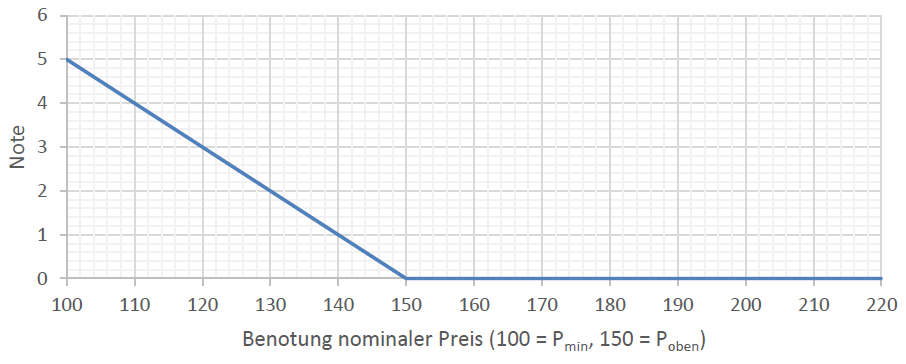 Referenzen SchlüsselpersonenEs ist je Schlüsselperson das Formular „Referenzen Schlüsselpersonen“ auszufüllenZwei Referenzprojekte mit vergleichbaren und baulich abgeschlossenen Arbeiten im Tief- und Strassenbau / an Kunstbauten / an Betriebs- und Sicherheitsausrüstungen einer Kantons- / Hauptverkehrsstrasse, nicht älter als 8 Jahre nach Inbetriebnahme mit folgenden Basiskriterien Kriterien:Baukosten des Referenzprojekts mit ca. 80% der geschätzten Baukosten im vorliegenden Projektauftrag.Referenzauskunft zu Funktion, Qualität der Leistungserbringung, Termin- und Kosteneinhaltung sowie Zusammenarbeit und Kommunikation der Schlüsselperson im Referenzprojekt. (Hier sind keine Angaben durch die Anbieterin erforderlich. die Informationen werden im Rahmen der Offertevaluation durch die Vergabestelle eingeholt.)und maximal «4» projektspezifische Optionalkriterien:z.B.: Vergleichbarer Arbeiten (Kreisel / Kreuzung mit LSA / LSA / Werkleitungen / Bushaltestelle aus Beton und Züriboard / Instandsetzung oder Neu- resp. Ersatzbau von Kunstbauten / Brücke aus Spannbeton, Holz etc. / mit Vorfabrikation / Versetzen von vorfabrizierten Elementen / LSA mit «grüne» Welle oder mit Barrieren / Strassenabwasserbehandlung (SABA), Naturschutzmassnahme etc.)z.B.: Vergleichbarem Kontext (im innerstädtischen Bereich / bei Aufrechterhaltung des laufenden Verkehrs / Bauen im bahnnahen Bereich / im Gewässerbereich / in Schutzgebieten / Strassenklasse (T6, HLS, >15’000 DTV) / Ortsbildschutz etc.)z.B.: Funktion im Referenzprojekt, Erfahrung und Projektabwicklung (Termin, Kosten, Qualität) der Schlüsselperson.etc.Kriterien können auch summarisch über die beiden Referenzprojekte eingefordert werden, d.h. das Kriterium gilt als erfüllt, wenn die Referenz bei einem Projekt erbracht wurde. Erfüllt die Anbieterin in diesem Fall die geforderten Kriterien in beiden Referenzen, kann die Gesamtbewertung dieses Kriteriums dementsprechend erhöht werden.Referenzprojekte älter als 8 Jahre nach Inbetriebnahme sind ungültig und werden in allen Kriterien mit «0» bewertet.AuftragsanalyseStellungnahme zum Auftrag / vorliegenden Projekt:z.B.: Wesentliche Projektrisiken inkl. Massnahmenempfehlung / Lösungsvorschläge und Erläuterung (z.B. Altlasten, temporäre Verkehrsführung während der Ausführung, etc.)z.B.: Stellungnahme zum vorgegebenen Bauverfahren, Bauphasen etc.z.B.: Beschreibung der Arbeitsabläufe und Angaben zur Leistungsannahmez.B.: Vorbehalte bzw. Lücken im Submissionsdossier aufzeigenz.B.:  Installationskonzept, Baustellenlogistik, Materialumschlag / -bewirtschaftungz.B.: Ver- und Entsorgungskonzeptetc.Terminprogramm / Meilensteine:z.B.: Stellungnahme zum Terminprogramm in Submissionsunterlagenz.B.: Erstellung eines detaillierten Terminprogrammes durch die Anbieterin inkl. Meilensteineetc.Projektorganisation:z.B.: Organigramm: plausibel, auftragsbezogenz.B.: Nachvollziehbarkeit der Verfügbarkeit der Schlüsselpersonenz.B.: Schnittstellen zur Dritten (Gemeinde, SBB, Werke, Ämter, Private etc.)etc.Kunstbauten: z.B.: Gerüstkonzept (allenfalls Lehrgerüst), Beschreibung Montage, Demontage (über Strasse, Gewässer etc.)z.B.: Notfallkonzept für ausserordentliche Abflussmengenz.B.: Schalungskonzept z.B.: - Lösungsvorschlag für die Baugrubenabschlüssez.B.: Konzept der Wasserhaltung des öffentlichen Gewässers (allenfalls unterschieden nach Bauphase  Abbruch, Erstellung Durchlass) z.B.: Konzept Baustellenentwässerung und Schutzmassnahmen (Wasserhöchstdruckarbeiten, Spritzbetonarbeiten, Fräsarbeiten etc.)z.B.: Konzept Spritzbetonz.B.: Betonbeläge: Beschreibung zum Einbau und zur Oberflächenbearbeitung des Betonbelages)z.B.: Koordination Nebenunternehmeretc.Betriebs- und Sicherheitsausrüstung:Die Bewertung der Qualität des Angebots erfolgt auf Basis der Wegleitung für die Submission, Ausführung und Erstellung von Verkehrstechnikanlagenhttps://www.zh.ch/de/planen-bauen/tiefbau/dokumente-tiefbau.html (Kap. Verkehrstechnik)und wird anhand folgender, durch die Anbieterin zu erstellenden Dokumenten beurteilt (Abgabe als PDF):z.B.: Beispiel-Schema zur Beurteilung der Fachkompetenzen in der Elektrotechnik z.B.: Prozess einer Störungsquittierung von Sekundäralarmenz.B.: Anleitung für eine Bedienung vor Ort ohne Hilfsmittelz.B.: Anleitung für eine Bedienung vor Ort und Fern mittels Bedienprogramm der Anbieterin z.B.: Nachweis der Verfügbarkeit sämtlicher LSA der Anbieterin im Kanton Zürich mit Servicevertrag oder gleichartiger Anlagen in der Schweizz.B.: Nachweis Werkprüfungs- und Inbetriebnahme-Protokolle der Firmenreferenzprojekte mit Prüfungsergebnissen der einzelnen Punktez.B.: Darstellung des Kundendienstes als Prozess und Nachweis der Fachkenntnisse des PersonalsNachhaltigkeitÖkologisches Kriterium (Mehranteil Ausbauasphalt)Bewertung über die durch den UN vorgesehene Verwendung von Recyclingasphalt über dem vom TBA ZH geforderten Mindestanteilen.Der Unternehmer muss mit der Offerte für die oben aufgeführten Belagstypen (sofern sie ausgeschrieben sind) bekannt geben welche Ausbauasphaltanteile (inkl. Sekundärsplitt) die von ihm einzubauenden Mischgüter haben werden. Dies kann entweder nur als %-Angabe oder durch Nennung einer zugelassenen Mischung erfolgen. Der maximal zulässige Anteil erhält die Höchstpunktezahl, der Minimalanteil Nullpunkte. Zwischenwerte werden linear interpoliert.LehrlingsausbildungDas Zuschlagskriterium „Lehrlingsausbildung“ wird auf Basis Ihrer Angaben wie folgt bewertet:Volle Punktzahl erhält der Anbieter, dessen Anzahl aller aktiven Lehrverträge im Verhältnis zum Personalbestand der Gesamtunternehmung mit Sitz in der Schweiz mindestens 5% beträgt. Stichtermin ist der 31. Mai des letzten resp. laufenden Jahres.Bewertung der ZuschlagskriterienDie Zuschlagskriterien werden mit Noten zwischen 0 und 5 bewertet. Folgende Grundsätze gelten für die Bewertung der Einzelkriterien:Vom Anbieter einzureichende UnterlagenQualitative Mindestanforderungen an das GrundangebotFür die Bauabrechnung sind die Positionen des Leistungsverzeichnisses verbindlich. Die im NPK teilweise enthaltenen, detaillierteren Positionen berechtigen nicht zu Nachforderungen. Streichungen oder Änderungen im Vortext oder im Leistungsbeschrieb sind unzulässig.Sämtliche Preise verstehen sich für fachgerechte Arbeiten am Bau einschliesslich aller dazugehörigen Nebenarbeiten, auch wenn diese im Positionstext nicht ausdrücklich erwähnt sind, aber zur Fertigstellung einer einwandfreien Arbeit gehören. Alle mit dem Ausmass direkt zusammenhängenden Kosten für Akkordarbeiten, insbesondere Arbeitslöhne, Material- und Energiekosten, Vergütungen fremder Leistungen etc. müssen im Einheitspreis der entsprechenden Position eingerechnet sein. Ausserhalb der ausgeschriebenen Positionen werden keine weiteren Leistungen vergütet. Allfällige für die Erstellung des beschriebenen Bauwerkes erforderliche Zusatzleistungen sind in die Einheitspreise einzurechnen oder mit der Offerte separat zu offerieren. Nachträglich geltend gemachte Ansprüche werden nicht akzeptiert. Sind aufgrund der Ausschreibungsunterlagen und der Erfahrung des Unternehmers Leistungen zu erbringen, die nach Meinung des Unternehmers in den Positionen des Leistungsverzeichnisses nicht enthalten sind, so hat der Unternehmer bei der Offertstellung darauf hinzuweisen.Für gleiche Positionen müssen gleiche Preise eingesetzt werden. Die Preisbildung der einzelnen Positionen soll dem effektiven Wert der in den Positionen ausgeschriebenen Arbeiten entsprechen. Unrealistisch tiefe, nicht kostendeckende Preise, sowie Umlagerungen von mengenabhängigen Einheitspreisen in eine Festpreisposition sind grundsätzlich nicht zulässig und können zum Ausschluss des Angebotes führen, da diese das Angebot verfälschen und die Vergleichbarkeit der Offerten verunmöglichen Das Angebot gilt als unvollständig und kann vom Vergabeverfahren ausgeschlossen werden. Einheitspreise die eine Gutschrift enthalten sind zulässig und mit der Offerteingabe zu begründen. Allfällige Vorbehalte, Bemerkungen und Ergänzungen zum Angebot sind von der Unternehmung in einem separaten Begleitbrief aufzuführen. Spätere Einwände können nicht mehr berücksichtigt werden, sofern die Ursachen und Gründe im Zeitpunkt der Einreichung des Angebotes hätten erkannt und vorgebracht werden können.Übersicht über den Aufbau des AngebotesFür das Angebot sind nur die vom Auftraggeber übersandten Vorlagen zu verwenden. Unvollständige Angebote und solche, welche nicht bis zum vorgeschriebenen Zeitpunkt eingereicht sind, werden ausgeschlossen.Das vollständige Angebot ist ausschliesslich in elektronischer Form auf der Plattform Decision Advisor gemäss Kapitel 1.6.3 (im Format .doc und .pdf und SIA-Schnittstelle 451) einzureichen.Es sind folgende Ausschreibungsunterlagen einzureichen:Teil D: Deckblatt zum Angebot und Angaben des Anbieters (inkl. Selbstdeklaration)Beilagen des Anbieters zum Angebot:Auftragsanalyse/Technischer Bericht mit Beschreibung der Arbeitsabläufe und der Leistungs-
annahmenKonzepte für Baustelleneinrichtung, Abwässer gemäss SN509 431, Bauabfälle gemäss SN509 430Konzept für Qualitätssicherungsmassnahmen (Projektbezogenes Qualitätsmanagement gemäss SIA Merkblatt 2007)Terminprogramm/MeilensteineAngaben des Unternehmers gemäss den im Leistungsverzeichnis abgegebenen Formularen der Bauherrschaft Preisanalysen der Positionen XXX Konzepte für: Baustelleneinrichtung, Liste der vorgesehenen SubunternehmerListe der Lieferanten und Bezugsquellen für die wichtigsten MaterialienGeräteliste mit Typ, Anschaffungswert, Anzahl und dgl.Qualitäts- und Eignungsnachweis für Walzasphalt ohne Zulassungsnachweis<XXX>Teil E: Leistungsverzeichnis (mit Kalkulationsschema SBV)Varianten / TeilangeboteVor Vertragsunterzeichnung einzureichende UnterlagenAuf Verlangen sind vor Vertragsunterzeichnung folgende Unterlagen einzureichen:aktueller Auszug aus dem Handelsregisteraktueller Auszug aus dem Betreibungsregisteraktueller Auszug Ausgleichskasseaktuelle Bestätigung SUVA/ESTVZürich, <Datum>|_______________________________________________________________________ || Bitte vergessen Sie nicht, am Ende das Inhaltsverzeichnis mit F9 zu aktualisieren! ||‾‾‾‾‾‾‾‾‾‾‾‾‾‾‾‾‾‾‾‾‾‾‾‾‾‾‾‾‾‾‾‾‾‾‾‾‾‾‾‾‾‾‾‾‾‾‾‾‾‾‾‾‾‾‾‾‾‾‾‾‾‾‾‾‾‾‾‾‾‾‾ |Teil B: Vorgesehene Vertragsurkundesiehe separates Dokument|_______________________________________________________________________ || Bitte vergessen Sie nicht, am Ende das Inhaltsverzeichnis mit F9 zu aktualisieren! ||‾‾‾‾‾‾‾‾‾‾‾‾‾‾‾‾‾‾‾‾‾‾‾‾‾‾‾‾‾‾‾‾‾‾‾‾‾‾‾‾‾‾‾‾‾‾‾‾‾‾‾‾‾‾‾‾‾‾‾‾‾‾‾‾‾‾‾‾‾‾‾ |BeschaffungsobjektProjekttitel<Projekttitel>, 84[x]-[xxxxx]BeschaffungsobjektBeschaffungsobjektGemeinde<Gemeinde>BeschaffungsobjektStrasse<Strasse>BeschaffungsobjektStrecke<Strecke>Beschaffungsobjektkm / Bauwerk<km / Bauwerk>BeschaffungsobjektVorhaben<Vorhaben>BeschaffungsobjektArbeit<Arbeit>VergabestelleKanton Zürich, Baudirektion, Tiefbauamt, Walcheplatz 2, 8090 ZürichKanton Zürich, Baudirektion, Tiefbauamt, Walcheplatz 2, 8090 ZürichInhaltTeil A: 	Angaben der VergabestelleTeil B: 	vorgesehene Vertragsurkunde		Beilagen der VergabestelleTeil C1:	Besondere BestimmungenTeil C2:	Qualitätslenkung UnternehmerTeil D:	Deckblatt zum Angebot		Angaben des AnbietersTeil E:	LeistungsverzeichnisTeil A: 	Angaben der VergabestelleTeil B: 	vorgesehene Vertragsurkunde		Beilagen der VergabestelleTeil C1:	Besondere BestimmungenTeil C2:	Qualitätslenkung UnternehmerTeil D:	Deckblatt zum Angebot		Angaben des AnbietersTeil E:	Leistungsverzeichnis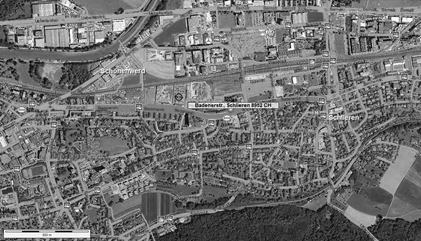 Hier kann ein Bild eingefügt werdenHier kann ein Bild eingefügt werdenHier kann ein Bild eingefügt werdenPublikation SIMAP<tt.mm.jjjj>Begehung (optional)<tt.mm.jjjj, Uhrzeit>Fragen einreichen bis<tt.mm.jjjj>Beantwortung der Fragen bis<tt.mm.jjjj>Abgabe des Angebotes über Decision Advisor (Link gem. Kapitel 1.6.3)<tt.mm.jjjj, Uhrzeit><Da die Offertöffnung unmittelbar im 
Anschluss nach Abgabe des Angebotes 
erledigt wird, ist Termin und Uhrzeit mit dem Sekretariat abzusprechen.Der Projektleiter ist zum vereinbarten Zeitpunkt erreichbar.>Offertöffnung / OffertöffnungsprotokollNach Ablauf der Abgabefrist wird das unbereinigte Offertöffnungsprotokoll über Decision Advisor an die Anbieter versendet.Anbieterbesprechungen (optional)z.B: <Kalenderwoche>Voraussichtlicher Vertragsbeginn<tt.mm.jjjj>Kriterium 1 - Preis: 50 % (Pkt.)Kriterium 2 -Auftragsanalyse/Technischer Bericht20 % (Pkt.)Stellungnahme zum Auftrag	10 PKt.Terminprogramm / Meilensteine	6 Pkt.Projektorganisation	4 Pkt.Kriterium 3 - Schlüsselpersonal:15 % (Pkt.)Bauführer	8 PKt.Referenzauskünfte	3 Pkt.Baukosten	3 Pkt.Vergleichbare Arbeiten	2 Pkt.Polier	7 PKt.Referenzauskünfte	3 Pkt.Baukosten	3 Pkt.Vergleichbare Arbeiten	2 Pkt.Kriterium 4Nachhaltigkeit10 % (Pkt.)Mehranteil Ausbauasphalt	10 PKt.Kriterium 5 - Lehrlingsausbildung5 % Pkt.100 % (Kontrolle = 100 %)BelagstypMinimaler Anteil Ausbauasphalt ohne Sekundärsplitt (Warmzugabe)Maximaler Anteil Ausbauasphalt inkl. Sekundärsplitt (Warmzugabe)Deckschicht AC S und AC H0%30%Deckschicht AC L und AC N20%50%Binderschicht AC B30%60%Tragschicht AC EME20%40%Tragschicht AC T50%80%Fundationsschicht AC F60%100%BewertungsskalaErfüllung der KrititerienBezogen auf die Qualität und Plausibilität der Angaben1Note 5sehr gut erfülltAngaben sind qualitativ ausgezeichnet und grosser Beitrag zur Zielerreichung.Sehr ausführlicher Bezug zum Projekt.Note 4gut erfülltAngaben plausibel, qualitativ gut und über den Erwartungen.Ausführlicher Bezug zum Projekt.Note 3erfülltAngaben im Wesentlichen plausibel und entsprechen den Erwartungen.Ausreichender Bezug zum Projekt.Note 2schlecht erfülltAngaben teilweise unplausibel und knapp unter den Erwartungen.Wenig Bezug zum Projekt.Note 1sehr schlecht   erfülltAngaben ungenügend, unvollständig und klar unter den Erwartungen.Ohne Bezug zum Projekt.Note 0nicht beurteilbarKeine Angaben.Nicht bewertbar.